§3318.  Recognition and enforcement of registered Convention support order1.  Recognition and enforcement.  Except as otherwise provided in subsection 2, a tribunal of this State shall recognize and enforce a registered Convention support order.[PL 2009, c. 95, §83 (NEW); PL 2009, c. 95, §87 (AFF).]2.  Exceptions.  The following grounds are the only grounds on which a tribunal of this State may refuse recognition and enforcement of a registered Convention support order.A.  Recognition and enforcement of the order is manifestly incompatible with public policy, including the failure of the issuing tribunal to observe minimum standards of due process, which include notice and an opportunity to be heard;  [PL 2009, c. 95, §83 (NEW); PL 2009, c. 95, §87 (AFF).]B.  The issuing tribunal lacked personal jurisdiction consistent with section 2961;  [PL 2009, c. 95, §83 (NEW); PL 2009, c. 95, §87 (AFF).]C.  The order is not enforceable in the issuing country;  [PL 2009, c. 95, §83 (NEW); PL 2009, c. 95, §87 (AFF).]D.  The order was obtained by fraud in connection with a matter of procedure;  [PL 2009, c. 95, §83 (NEW); PL 2009, c. 95, §87 (AFF).]E.  A record transmitted in accordance with section 3316 lacks authenticity or integrity;  [PL 2009, c. 95, §83 (NEW); PL 2009, c. 95, §87 (AFF).]F.  A proceeding between the same parties and having the same purpose is pending before a tribunal of this State and that proceeding was the first to be filed;  [PL 2009, c. 95, §83 (NEW); PL 2009, c. 95, §87 (AFF).]G.  The order is incompatible with a more recent support order involving the same parties and having the same purpose if the more recent support order is entitled to recognition and enforcement under this chapter in this State;  [PL 2009, c. 95, §83 (NEW); PL 2009, c. 95, §87 (AFF).]H.  The payment of arrears, to the extent alleged arrears have been paid in whole or in part;  [PL 2009, c. 95, §83 (NEW); PL 2009, c. 95, §87 (AFF).]I.  In a case in which the respondent neither appeared nor was represented in the proceeding in the issuing foreign country:(1)  If the law of that country provides for prior notice of proceedings, the respondent did not have proper notice of the proceedings and an opportunity to be heard; or(2)  If the law of that country does not provide for prior notice of the proceedings, the respondent did not have proper notice of the order and an opportunity to be heard in a challenge or appeal on fact or law before a tribunal; or  [PL 2009, c. 95, §83 (NEW); PL 2009, c. 95, §87 (AFF).]J.  The order was made in violation of section 3321.  [PL 2009, c. 95, §83 (NEW); PL 2009, c. 95, §87 (AFF).][PL 2009, c. 95, §83 (NEW); PL 2009, c. 95, §87 (AFF).]3.  Convention support orders not recognized.  If a tribunal of this State does not recognize a Convention support order under subsection 2, paragraph B, D, F or I:A.  The tribunal may not dismiss the proceeding without allowing a reasonable time for a party to request the establishment of a new Convention support order; and  [PL 2009, c. 95, §83 (NEW); PL 2009, c. 95, §87 (AFF).]B.  The department shall take all appropriate measures to request a child support order for the obligee if the application for recognition and enforcement was received under section 3314.  [PL 2009, c. 95, §83 (NEW); PL 2009, c. 95, §87 (AFF).][PL 2009, c. 95, §83 (NEW); PL 2009, c. 95, §87 (AFF).]SECTION HISTORYPL 2009, c. 95, §83 (NEW). PL 2009, c. 95, §87 (AFF). The State of Maine claims a copyright in its codified statutes. If you intend to republish this material, we require that you include the following disclaimer in your publication:All copyrights and other rights to statutory text are reserved by the State of Maine. The text included in this publication reflects changes made through the First Regular and First Special Session of the 131st Maine Legislature and is current through November 1, 2023
                    . The text is subject to change without notice. It is a version that has not been officially certified by the Secretary of State. Refer to the Maine Revised Statutes Annotated and supplements for certified text.
                The Office of the Revisor of Statutes also requests that you send us one copy of any statutory publication you may produce. Our goal is not to restrict publishing activity, but to keep track of who is publishing what, to identify any needless duplication and to preserve the State's copyright rights.PLEASE NOTE: The Revisor's Office cannot perform research for or provide legal advice or interpretation of Maine law to the public. If you need legal assistance, please contact a qualified attorney.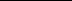 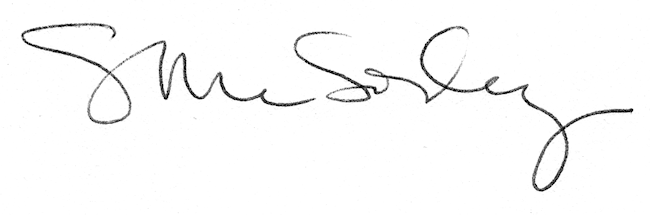 